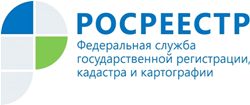 Управление Росреестра по Республике АдыгеяПравительство утвердило постановление о проведении собраний собственников жилья в электронной формеНа базе Портала государственных и муниципальных услуг запустят сервис, который позволит проводить собрания собственников жилья в электронной форме. Новый функционал появится благодаря синхронизации Портала государственных и муниципальных услуг с Единым государственным реестром недвижимости (ЕГРН) и государственной информационной системой ЖКХ (ГИС ЖКХ).Постановление об этом подписал Председатель Правительства Михаил Мишустин. Теперь на портале можно будет размещать принятые собственниками решения и сведения об итогах голосований. Кроме того,  ресурс будет автоматически информировать жильцов о проведении собраний и хранить итоговые протоколы в электронном виде. Полный спектр возможностей будет доступен в мобильном приложении «Госуслуги.Дом», которое, как ожидается, представят в I квартале 2021 года.Принятое Постановление упростит решение общедомовых проблем и снизит интенсивность личных контактов, что особенно важно на фоне распространения COVID-19.Подписанным документом внесены изменения в постановление Правительства от 24 октября 2011 года №861.